               Escola Básica do 1º Ciclo de Portomar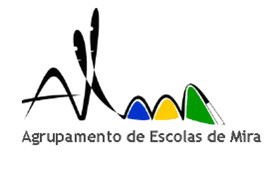          Mariana Alves Grego – 4º Ano – Turma O – n.º 14“Projeto Eco-Escolas: Alimentação Saudável e Sustentável”Ficha técnica: Sopa de Espinafres, com casca de batata e cenoura crocanteMotivo da escolha: a opção por esta receita teve 2 fundamentos. Primeiro porque é uma sopa que eu gosto muito e segundo por que se encaixa no objetivo da tarefa, pois é muito saudável e muito sustentável, uma vez que se aproveita quase tudo dos alimentos que entram na confeção da sopa. 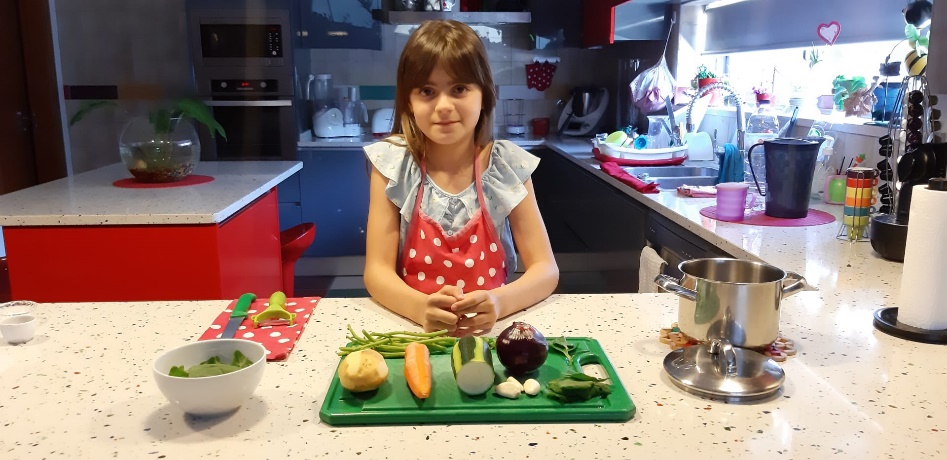 Ingredientes:BatataCenouraCurgeteCebola roxaAlhoEspinafresÁguaSalAzeitePimenta pretaProcedimento:Sopa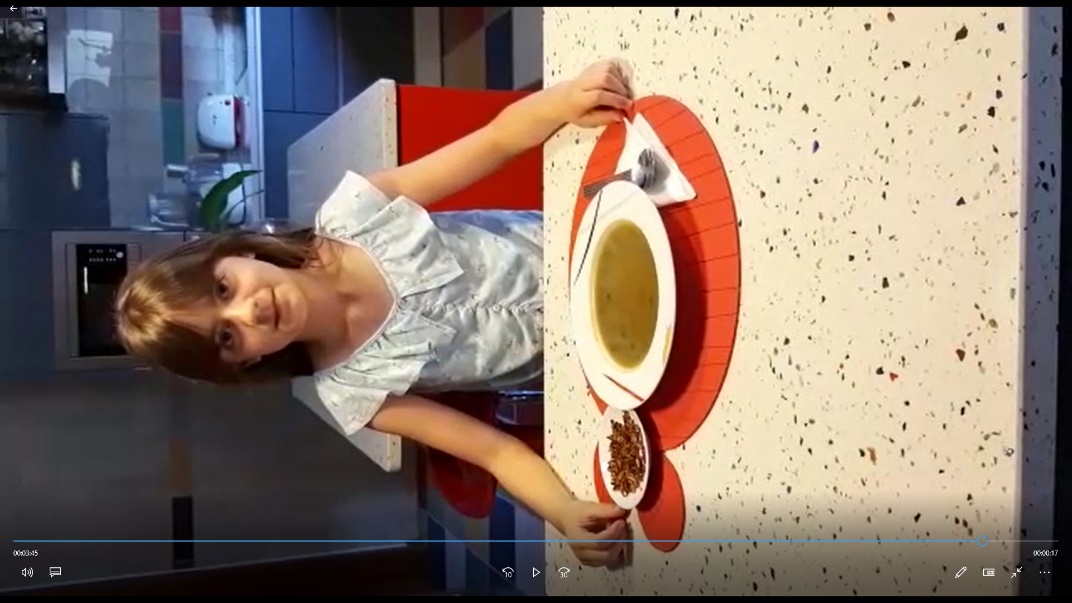 Lava-se a batata, a cenoura, a curgete e os espinafres;Descasca-se apenas algumas tiras de casca de curgete, de cenoura e de batata, dos espinafres apenas se retira a parte da raiz, aproveitando os talos;Reservam-se as folhas dos espinafres;Juntam-se a batata, a cenoura, a curgete, os talos dos espinafres, os dentes de alho (descascados), a cebola (descascada) numa panela com água, adicionar sal (q.b.) e vai ao lume até cozer muito bem;Depois passa-se tudo com a varinha mágica;Juntam-se as folhas de espinafre, depois de cortadas em “juliana”;Deixa-se cozer mais um pouco e desliga-se o fogão;Por fim coloca-se um fio de azeite.CrocanteCortam-se as cascas de batata e de cenoura em palitos muito finos;Junta-se azeite, sal e pimenta preta;Leva-se ao forno até ficar crocanteServir a sopa com crocante por cimaBom apetite